SYLABUS PŘEDNÁŠKY(Všeobecné lékařství, zubní lékařství)Patofyziologie imunityI. ÚvodDefinice imunity; imunita – interdisciplinární téma; význam imunity v patogenezi;Imunita – hlavní činitel v reaktivitě organismu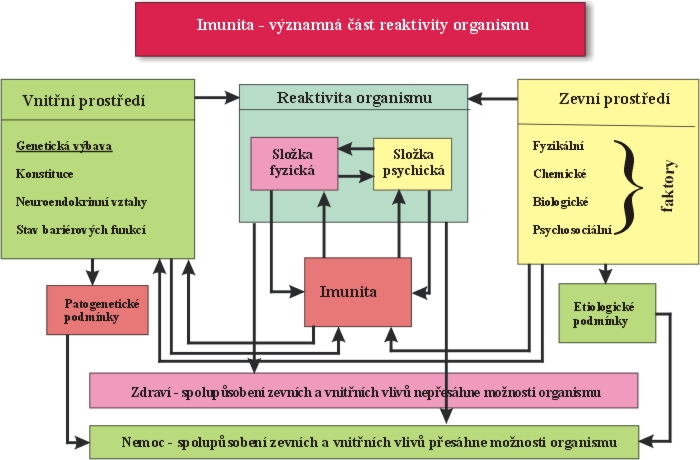 Poruchy imunity postihují různé systémy a orgány těla anebo se jedná o multisystémová onemocnění Imunita a nervový a endokrinní systém; neuropeptidy, neurohormony, neurotransmitery imunitního systému; psycho – neuro – endokrino – imunologieSpolečné působky neuroendokrinního a imunitního systémuPituitární hormony	Neuropeptidy- Adrenokortikotropní hormon (ACTH)	- (Met) enkefalin- Endorfiny	- Arginin – vazopresin (AVP)- Tyreotropní hormon (TSH)	- Oxytocin (OXT)- Choriový gonadotropin (HCG)	- Neuropeptid Y- Luteinizační hormon (LH)	- Vazoaktivní intestinální peptid (VIP)- Folikuly stimulující hormon (FSH)	- Somatostatin (SST)- Prolaktin (PRL)	- Inzulinu podobný růstový faktor 1 (IGF – 1)- Somatotropní hormon (STH)Hypotalamické uvolňující faktory- Kortikotropin ”releasing factor” (CRH)- Somatotropin ”releasing factor” (SRH)- Luteinizační hormon ”releasing factor” (LH-RH)Některé druhy glie a neurony jsou schopny tvořit cytokiny (interleukiny: IL 1, 6, 10; interferony: IFN α, β, γ; TNF- α (tumory nekrotizující faktor); TGF- β (transformující růstový faktor); GM-CSF (faktory stimulující kolonie granulocytů a makrofágů); MCP-1 (monocytový chemoatraktanový protein); MIP-1 (mikrofágový zánětový protein)Plynné neuromediátoryOxid dusnatý (NO) plynný neuro-imuno modulátor a obecný biologický messenger působící v nervovém (synaptický přenos, kognice), imunitním i cévním systému Sirovodík (H2S) plynný neuromediátor významný v indukci hipokampální LTP, nocicepci, v periferii se podílí na hladko-svalové relaxaci aj.Oxid uhelnatý (CO) obecný plynný neuromodulátor působící jak v periferním, tak i centrálním NS (synaptická plasticita, mozková regulace stresu)Všechny tyto plynné mediátory se podílejí na regulaci HPA stresové osy na úrovni hypotalamu.II. Hlavní součásti imunitního systému– kmenové buňky, podpůrný systém, fagocytující buňky, centrální a periferní lymfoidní orgányIII. Rozdělení imunity– vrozená imunita – získaná (sekundární) imunitaVROZENÁ IMUNITA: fagocytóza, komplementový systém; interferonový systém, NK – buněčná aktivita, Toll receptory, bariérové funkce sliznic a kůže.fagocytóza: charakteristika, makrofágy, mikrofágyvrozené poruchy fagocytózyzískané poruchy fagocytózykomplementový systém: charakteristika, produkce složek komplementuvrozené poruchy funkce komplementového systémuzískané poruchy funkce komplementového systémuzvýšená aktivita komplementového systému ve vztahuk některým patologickým stavům.interferonový systém: charakteristika, patologické stavy spojené se sekundárním snížením nebo zvýšením aktivity interferonového systému.IV. Patofyziologie zánětudefinice, charakteristika a hlavní znaky ve vztahu k změnám cirkulacestadia zánětu, mediátory zánětucelkové symptomy a aspekty zánětu V. Získaná imunita:protilátková (B – buněčná)buněčná (T – buněčná)specifita T lymfocytů a protilátek, lymfocytární klonyVI. Charakteristika imunitní reakce a její složky:dostředivácentrálníodstřediváVII. Rozdělení imunopatologických stavůStavy imunitní nedostatečnosti Primární (vrozené), retikulární dysgeneze, thymová dysplasie (Di George sy)syndromy kombinované imunitní nedostatečnosti (SCID)Sekundární (získané): obecné příčiny získaných imunitních nedostatečnostíAIDS – syndrom získané imunitní nedostatečnosti 2.	Chorobné stavy a onemocnění vyvolané humorálními a buněčnými imunitními mechanismyPřecitlivělost reaginového typu (časná přecitlivělost), atopie, alergie, anafylaxe, anafylaktický šokChorobné stavy a onemocnění vyvolané protilátkami proti buněčným znakům a receptorůmOnemocnění vyvolaná imunitními komplexyChorobné stavy vyvolané buněčnou (pozdní) přecitlivělostíChoroby charakteristické tvorbou granulomůa), b) c) – 1.- 3. reakce časného typud) – pozdní reakce 4. typu podle Coombse a Gella3. Autoimunitní choroby4. Lymfoproliferační chorobyVIII. Speciální imunopatologické stavy, transplantaceImunologie speciálních problematik a systémů těla (jater, revmatoidních chorob, oplození a těhotenství, nádorového bujení)Typy transplantace, příklady, imunosuprese